新一代 透明 阻燃 PC1毫米阻燃透明PC塑料———我们的技术突破成就你的竞争优势！透明阻燃PC塑料具有广泛的用途。但传统透明阻燃PC塑料有三个不足：阻燃改性会降低PC塑料的光学透明特性；1.6毫米厚度以下的PC塑料较难达到UL 94 V0级别；PC塑料的熔体粘度高、加工性能差，加工大面积薄壁产品较为困难。我公司最近成功开发出全球领先的新一代透明阻燃PC塑料：1.0毫米厚的PC板材可以达到UL94 V0 阻燃级别；PC塑料的透明性不受任何影响；同时PC塑料的熔体粘度明显下降，加工性能显著改善，加工温度可下降30摄氏度。表1. PC塑料的阻燃性能 (1.6毫米)表2.PC塑的光学性能（2.0毫米）塑造安全平台，引领透明未来透明阻燃PC塑料可以应用于很多领域：照明应用（LED照明等）、交通应用（汽车、动车等）、透明封装材料（太阳能电池等）、工业应用（仪器表面板等）、建筑应用（采光罩等）、广告应用（指示牌等）等。我们的技术突破成就你的竞争优势！更多信息或洽谈合作，请关注微信公众号：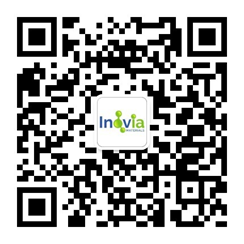 测试方法空白PC阻燃PCUL-94（1.0毫米）V-2V0UL-94 （2.0毫米）-5VB指标空白 PC阻燃 PC透光度87.89%87.35%雾度0.42%0.44%